臺北市勞動力重建運用處108年度資訊平權-易讀交流研習會報名簡章壹、目的就業是身心障礙者參與社會的重要途徑。「身心障礙者權利公約」(CRPD)第21條也指出，身心障礙者有「意見表達的自由及獲得資訊的機會」，要協助身心障礙者進入職場，就應該讓他們了解與自己權益或職場安全有關的法令。期待將勞動教育推廣到身心障礙者族群並讓勞動易讀生活化，讓更多人能輕易了解勞動資訊。另外，在社區生活的各個領域，生活層面的易讀對於身心障礙者來說亦是參與社區生活的重要途徑，爰此，擬辦理易讀交流研習會，讓易讀的概念推廣出去。貳、指導單位：臺北市政府勞動局。參、辦理單位：臺北市勞動力重建運用處。肆、活動時間：108年8月26日(一)下午2時至下午5時。伍、活動地點：格萊天漾大飯店15樓天嵐廳(臺北市萬華區艋舺大道101號15樓)陸、參與對象：預計參與人數為120名，依下列序位及報名優先順序受理：一、本處委託職業重建管理暨就業服務受託單位、本處委託或補助身心障礙者就業促進方案單位之專業人員及其督導、主管等。二、本府教育局及所轄大專院校資源教室、高中職特教老師、資源班老師及相關專業人員。三、臺北市政府有製作易讀資訊的局處及社會福利團體。四、本府社會局及臺北市各區身心障礙者資源中心、社區日間作業設施、社會福利團體。五、各地方政府有辦理或擬推動易讀服務之局處、單位及社會福利團體。六、勞動部勞動力發展署及各分署、各職業重建服務資源中心。柒、活動流程：捌、報名方式因名額的限制，本活動一律採線上報名，請於108年8月16日(星期五)前自行至臺北市勞動力重建運用處網站「最新消息」瀏覽或連結以下網址https://reurl.cc/vOVRy報名，額滿為止。玖、其他注意事項一、若有點譯資料、聽打服務、手語翻譯..等需求者，務請於線上報名時註明。二、為因應環保政策，煩請當天出席人員自備環保杯，現場不提供紙杯，另當天會場有提供熱水、茶包及咖啡包。三、聯絡人：陳姿局小姐，電話：(02)2338-1600轉5501。拾、交流研習會交通資訊所在大樓無停車空間，請盡量搭乘大眾交通工具。◆ 搭公車公路聯外交通可搭至「龍山寺站」下車，步行約7分鐘可到會場。可搭乘1.201.205.229.231.234.242.245.260.263.264.265.49.527. 601.62.624◆ 搭捷運搭乘捷運可至捷運「龍山寺站」3號出口，步行約5分鐘可到會場。 搭乘捷運可至捷運「龍山寺站」2號出口，右轉騎樓走道，直走大理街42巷，步行約3分鐘可到本處。◆ 搭火車萬華火車站出口出站，步行約1分鐘到達會場。◆ 開車從北市東區方向：可經由市民大道、中華路往西到達會場。從北市北區方向：可經由環河南路、康定路往南到達會場。從三重方向：可經由重新橋經由環河南路、康定路到達會場。從板橋方向：可經由光復橋、華翠橋、萬板大橋、艋舺大道到達會場。或經由華江橋、和平西路、康定路到達會場。從中和方向：可經由華中橋、萬大路到達會場。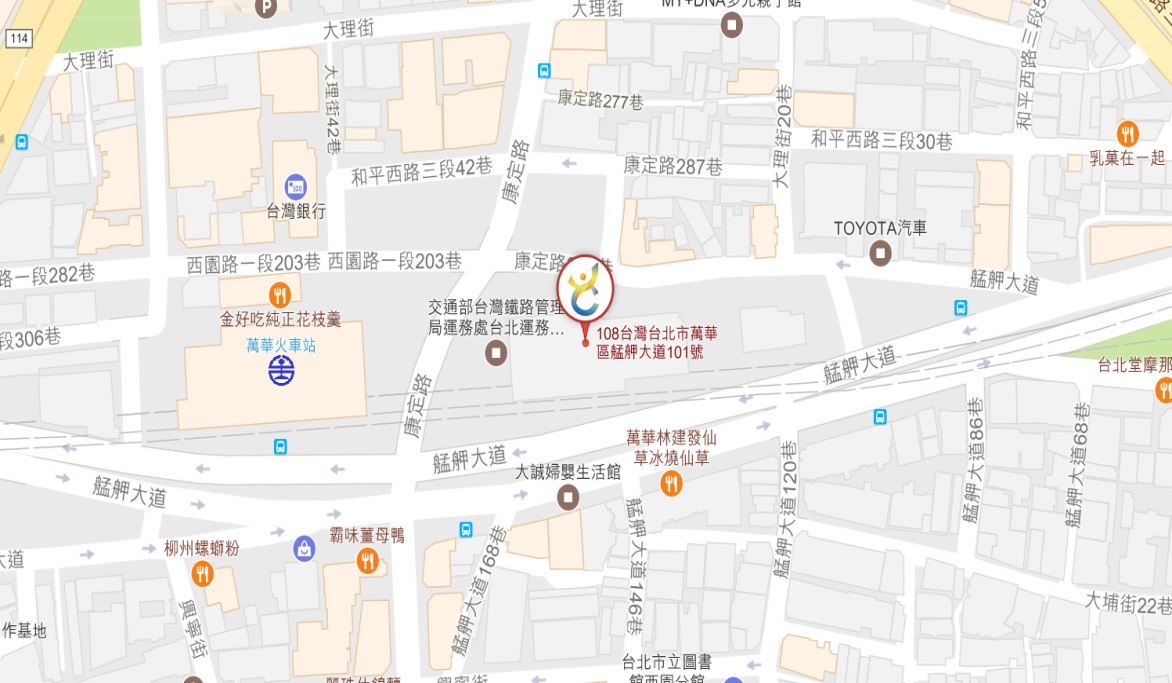 時段主題主講人13:30-14:00報到14:00-14:10與會人員介紹-14:10-14:40資訊平權與易讀概念財團法人愛盲基金會李英琪主任14:40-15:00勞動易讀的緣起與成果重建處15:00-15:10茶敘時間茶敘時間15:10-16:10易讀教案的說明與示範臺北市立大安高級工業職業學校16:10-16:40生活層面的易讀臺北市政府觀光傳播局、臺北市立陽明教養院16:40-17:00綜合交流綜合交流